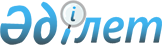 О внесении изменений в решение Шетского районного маслихата от 29 декабря 2020 года № 44/403 "О районном бюджете на 2021-2023 годы"Решение Шетского районного маслихата Карагандинской области от 9 ноября 2021 года № 8/91. Зарегистрировано в Министерстве юстиции Республики Казахстан 17 ноября 2021 года № 25196
      Шетский районный маслихат РЕШИЛ:
      1. Внести в решение Шетского районного маслихата "О районном бюджете на 2021-2023 годы" от 29 декабря 2020 года №44/403 (зарегистрировано в Реестре государственной регистрации нормативных правовых актов под №6155) следующие изменения:
      пункт 1 изложить в новой редакции:
      "1. Утвердить районный бюджет на 2021 - 2023 годы согласно приложениям 1, 2, 3 соответственно, в том числе на 2021 год в следующих объемах:
      1) доходы - 11 607 944 тысяч тенге, в том числе по:
      налоговым поступлениям – 4 286 553 тысяч тенге;
      неналоговым поступлениям - 11177 тысяч тенге;
      поступлениям от продажи основного капитала - 7087 тысяч тенге;
      поступлениям трансфертов - 7 303 127 тысяч тенге;
      2) затраты - 12 075 028 тысяч тенге;
      3) чистое бюджетное кредитование - 60796 тысяч тенге:
      бюджетные кредиты – 170836 тысяч тенге;
      погашение бюджетных кредитов - 57343 тысяч тенге;
      4) сальдо по операциям с финансовыми активами – 0 тысяч тенге:
      приобретение финансовых активов – 0 тысяч тенге;
      поступления от продажи финансовых активов государства – 0 тысяч тенге;
      5) дефицит (профицит) бюджета – -60796 тысяч тенге;
      6) финансирование дефицита (использование профицита) бюджета – 60796 тысяч тенге:
      поступление займов –170836 тысяч теңге;
      погашение займов – 57343 тысяч тенге;
      используемые остатки бюджетных средств – 467084 тысяч тенге.";
      приложение 1 к указанному решению изложить в новой редакции согласно приложению к настоящему решению.
      2. Настоящее решения вводится в действие с 1 января 2021 года. Районный бюджет на 2021 год 
					© 2012. РГП на ПХВ «Институт законодательства и правовой информации Республики Казахстан» Министерства юстиции Республики Казахстан
				
      Секретарь районного маслихата

Б. Тулеукулов
Приложение к решению
Шетского районного маслихата
от 9 ноября 2021 года
№ 8/91Приложение 1 к решению
Шетского районного маслихата
от 29 декабря 2020 года
№ 44/403
Категория 
Категория 
Категория 
Категория 
Сумма (тысяч тенге)
Класс
Класс
Класс
Сумма (тысяч тенге)
Подкласс
Подкласс
Сумма (тысяч тенге)
Атауы
Сумма (тысяч тенге)
1
2
3
4
5
І.Доходы
11607944
1
Налоговые поступления
4286553
01
Подоходный налог
1700492
1
Корпоративный подоходный налог
348162
2
Индивидуальный подоходный налог
1352330
03
Социальный налог
944516
1
Социальный налог
944516
04
Налоги на собственность
1540556
1
Налоги на имущество
1539177
5
Единый земельный налог
1379
05
Внутренние налоги на товары, работы и услуги
96818
2
Акцизы
4590
3
Поступления за использование природных и других ресурсов
88394
4
Сборы за ведение предпринимательской и профессиональной деятельности
3834
08
Обязательные платежи, взимаемые за совершение юридически значимых действий и (или) выдачу документов уполномоченными на то государственными органами или должностными лицами
4171
1
Государственная пошлина
4171
2
Неналоговые поступления
11177
01
Доходы от государственной собственности
8494
1
Поступления части чистого дохода государственных предприятий
54
5
Доходы от аренды имущества, находящегося в государственной собственности
8378
7
Вознаграждения по бюджетным кредитам, выданным из местного бюджета физическим лицам
62
06
Прочие неналоговые поступления
2683
1
Прочие неналоговые поступления
2683
3
Поступления от продажи основного капитала
7087
01
Продажа государственного имущества, закрепленного за государственными учреждениями
2076
2
Поступления от продажи имущества, закрепленного за государственными учреждениями, финансируемыми из местного бюджета
2076
03
Продажа земли и нематериальных активов
5011
1
Продажа земли
2425
2
Продажа нематериальных активов
2586
4
Поступления трансфертов 
7303127
02
Трансферты из вышестоящих органов государственного управления
7303127
2
Трансферты из областного бюджета
7303127
Функциональная группа
Функциональная группа
Функциональная группа
Функциональная группа
Функциональная группа
Сумма (тысяч тенге)
Функциональная подгруппа
Функциональная подгруппа
Функциональная подгруппа
Функциональная подгруппа
Сумма (тысяч тенге)
Администратор бюджетных программ
Администратор бюджетных программ
Администратор бюджетных программ
Сумма (тысяч тенге)
Программа
Программа
Сумма (тысяч тенге)
Наименование
Сумма (тысяч тенге)
II. Затраты
12 075 028
01
Государственные услуги общего характера
1875806
1
Представительные, исполнительные и другие органы, выполняющие общие функции государственного управления
303589
112
Аппарат маслихата района (города областного значения)
41148
001
Услуги по обеспечению деятельности маслихата района (города областного значения)
37378
003
Капитальные расходы государственного органа 
3770
122
Аппарат акима района (города областного значения)
262441
001
Услуги по обеспечению деятельности акима района (города областного значения)
250959
003
Капитальные расходы государственного органа 
11482
2
Финансовая деятельность
40598
489
Отдел государственных активов и закупок района (города областного значения)
40598
001
Услуги по реализации государственной политики в области управления государственных активов и закупок на местном уровне
28181
003
Капитальные расходы государственного органа 
77
004
Проведение оценки имущества в целях налогообложения
1285
005
Приватизация, управление коммунальным имуществом, постприватизационная деятельность и регулирование споров, связанных с этим 
11055
9
Прочие государственные услуги общего характера
1531619
459
Отдел экономики и финансов района (города областного значения)
1079357
001
Услуги по реализации государственной политики в области формирования и развития экономической политики, государственного планирования, исполнения бюджета и управления коммунальной собственностью района (города областного значения)
85774
015
Капитальные расходы государственного органа 
2672
113
Целевые текущие трансферты из местных бюджетов
990911
492
Отдел жилищно-коммунального хозяйства, пассажирского транспорта, автомобильных дорог и жилищной инспекции района (города областного значения)
415612
001
Услуги по реализации государственной политики на местном уровне в области жилищно-коммунального хозяйства, пассажирского транспорта, автомобильных дорог и жилищной инспекции 
65985
013
Капитальные расходы государственного органа
2543
113
Целевые текущие трансферты из местных бюджетов
347084
494
Отдел предпринимательства и промышленности района (города областного значения)
36650
001
Услуги по реализации государственной политики на местном уровне в области развития предпринимательства и промышленности
35989
003
Капитальные расходы государственного органа 
661
02
Оборона
41938
1
Военные нужды
15283
122
Аппарат акима района (города областного значения)
15283
005
Мероприятия в рамках исполнения всеобщей воинской обязанности
15283
2
Организация работы по чрезвычайным ситуациям
26655
122
Аппарат акима района (города областного значения)
26655
006
Предупреждение и ликвидация чрезвычайных ситуаций масштаба района (города областного значения)
13937
007
Мероприятия по профилактике и тушению степных пожаров районного (городского) масштаба, а также пожаров в населенных пунктах, в которых не созданы органы государственной противопожарной службы
12718
03
Общественный порядок, безопасность, правовая, судебная, уголовно-исполнительная деятельность
4900
9
Прочие услуги в области общественного порядка и безопасности
4900
492
Отдел жилищно-коммунального хозяйства, пассажирского транспорта, автомобильных дорог и жилищной инспекции района (города областного значения)
4900
021
Обеспечение безопасности дорожного движения в населенных пунктах
4900
06
Социальная помощь и социальное обеспечение
483505
1
Социальное обеспечение
50433
451
Отдел занятости и социальных программ района (города областного значения)
50433
005
Государственная адресная социальная помощь
50433
2
Социальная помощь
359015
451
Отдел занятости и социальных программ района (города областного значения)
359015
002
Программа занятости
185219
004
Оказание социальной помощи на приобретение топлива специалистам здравоохранения, образования, социального обеспечения, культуры, спорта и ветеринарии в сельской местности в соответствии с законодательством Республики Казахстан
12134
006
Оказание жилищной помощи
46
007
Социальная помощь отдельным категориям нуждающихся граждан по решениям местных представительных органов
35076
010
Материальное обеспечение детей-инвалидов, воспитывающихся и обучающихся на дому
329
014
Оказание социальной помощи нуждающимся гражданам на дому
26396
017
Обеспечение нуждающихся инвалидов обязательными гигиеническими средствами и предоставление услуг специалистами жестового языка, индивидуальными помощниками в соответствии с индивидуальной программой реабилитации инвалида
47566
023
Обеспечение деятельности центров занятости населения
52249
9
Прочие услуги в области социальной помощи и социального обеспечения
74057
451
Отдел занятости и социальных программ района (города областного значения)
74057
001
Услуги по реализации государственной политики на местном уровне в области обеспечения занятости и реализации социальных программ для населения
45375
011
Оплата услуг по зачислению, выплате и доставке пособий и других социальных выплат
1500
021
Капитальные расходы государственного органа
1047
050
Обеспечение прав и улучшение качества жизни инвалидов в Республике Казахстан
26135
07
Жилищно-коммунальное хозяйство
409537
1
Жилищное хозяйство
349785
467
Отдел строительства района (города областного значения)
333285
003
Проектирование и (или) строительство, реконструкция жилья коммунального жилищного фонда
50137
004
Проектирование, развитие и (или) обустройство инженерно-коммуникационной инфраструктуры
25228
098
Приобретение жилья коммунального жилищного фонда
257920
492
Отдел жилищно-коммунального хозяйства, пассажирского транспорта, автомобильных дорог и жилищной инспекции района (города областного значения)
16500
004
Обеспечение жильем отдельных категорий граждан
16500
2
Коммунальное хозяйство
48860
467
Отдел строительства района (города областного значения)
41508
006
Развитие системы водоснабжения и водоотведения 
41508
492
Отдел жилищно-коммунального хозяйства, пассажирского транспорта, автомобильных дорог и жилищной инспекции района (города областного значения)
7352
012
Функционирование системы водоснабжения и водоотведения
5000
026
Организация эксплуатации тепловых сетей, находящихся в коммунальной собственности районов (городов областного значения)
2352
3
Благоустройство населенных пунктов
10892
492
Отдел жилищно-коммунального хозяйства, пассажирского транспорта, автомобильных дорог и жилищной инспекции района (города областного значения)
10892
015
Освещение улиц в населенных пунктах
1458
016
Обеспечение санитарии населенных пунктов
2210
018
Благоустройство и озеленение населенных пунктов
7224
08
Культура, спорт, туризм и информационное пространство
512619
1
Деятельность в области культуры
184305
455
Отдел культуры и развития языков района (города областного значения)
184305
003
Поддержка культурно-досуговой работы
184305
2
Спорт
33009
465
Отдел физической культуры и спорта района (города областного значения)
33009
001
Услуги по реализации государственной политики на местном уровне в сфере физической культуры и спорта
20885
004
Капитальные расходы государственного органа
300
006
Проведение спортивных соревнований на районном (города областного значения) уровне
8080
007
Подготовка и участие членов сборных команд района (города областного значения) по различным видам спорта на областных спортивных соревнованиях
3744
3
Информационное пространство
206852
455
Отдел культуры и развития языков района (города областного значения)
200836
006
Функционирование районных (городских) библиотек
200149
007
Развитие государственного языка и других языков народа Казахстана
687
456
Отдел внутренней политики района (города областного значения)
6016
002
Услуги по проведению государственной информационной политики
6016
9
Прочие услуги по организации культуры, спорта, туризма и информационного пространства
88453
455
Отдел культуры и развития языков района (города областного значения)
29559
001
Услуги по реализации государственной политики на местном уровне в области развития языков и культуры
29059
010
Капитальные расходы государственного органа 
500
456
Отдел внутренней политики района (города областного значения)
58894
001
Услуги по реализации государственной политики на местном уровне в области информации, укрепления государственности и формирования социального оптимизма граждан
29131
003
Реализация мероприятий в сфере молодежной политики
29003
006
Капитальные расходы государственного органа
760
10
Сельское, водное, лесное, рыбное хозяйство, особо охраняемые природные территории, охрана окружающей среды и животного мира, земельные отношения
124126
1
Сельское хозяйство
56381
462
Отдел сельского хозяйства района (города областного значения)
43502
001
Услуги по реализации государственной политики на местном уровне в сфере сельского хозяйства
43202
006
Капитальные расходы государственного органа 
300
467
Отдел строительства района (города областного значения)
12879
010
Развитие объектов сельского хозяйства
12879
6
Земельные отношения
43328
463
Отдел земельных отношений района (города областного значения)
43328
001
Услуги по реализации государственной политики в области регулирования земельных отношений на территории района (города областного значения)
41237
007
Капитальные расходы государственного органа
2091
9
Прочие услуги в области сельского, водного, лесного, рыбного хозяйства, охраны окружающей среды и земельных отношений
24417
459
Отдел экономики и финансов района (города областного значения)
24417
099
Реализация мер по оказанию социальной поддержки специалистов
24417
11
Промышленность, архитектурная, градостроительная и строительная деятельность
61806
2
Архитектурная, градостроительная и строительная деятельность
61806
467
Отдел строительства района (города областного значения)
40905
001
'Услуги по реализации государственной политики на местном уровне в области строительства
39855
017
Капитальные расходы государственного органа 
1050
468
Отдел архитектуры и градостроительства района (города областного значения)
20901
001
'Услуги по реализации государственной политики в области архитектуры и градостроительства на местном уровне
19653
003
Разработка схем градостроительного развития территории района и генеральных планов населенных пунктов 
1048
004
Капитальные расходы государственного органа 
200
12
Транспорт и коммуникации
189321
1
Автомобильный транспорт
182940
492
Отдел жилищно-коммунального хозяйства, пассажирского транспорта, автомобильных дорог и жилищной инспекции района (города областного значения)
182940
023
Обеспечение функционирования автомобильных дорог
52345
025
Реализация приоритетных проектов транспортной инфраструктуры
130595
9
Прочие услуги в сфере транспорта и коммуникаций
6381
492
Отдел жилищно-коммунального хозяйства, пассажирского транспорта, автомобильных дорог и жилищной инспекции района (города областного значения)
6381
037
Субсидирование пассажирских перевозок по социально значимым городским (сельским), пригородным и внутрирайонным сообщениям
6381
13
Прочие
423567
3
Поддержка предпринимательской деятельности и защита конкуренции
78572
467
Отдел строительства района (города областного значения)
78572
026
Развитие индустриальной инфраструктуры в рамках Единой программы поддержки и развития бизнеса "Дорожная карта бизнеса-2025"
78572
9
Прочие
344995
459
Отдел экономики и финансов района (города областного значения)
86220
012
Резерв местного исполнительного органа района (города областного значения) 
86220
467
Отдел строительства района (города областного значения)
258775
079
Развитие социальной и инженерной инфраструктуры в сельских населенных пунктах в рамках проекта "Ауыл-Ел бесігі"
258775
14
Обслуживание долга
47552
1
Обслуживание долга
47552
459
Отдел экономики и финансов района (города областного значения)
47552
021
Обслуживание долга местных исполнительных органов по выплате вознаграждений и иных платежей по займам из областного бюджета
47552
15
Трансферты
7900351
1
Трансферты
7900351
459
Отдел экономики и финансов района (города областного значения)
7900351
006
Возврат неиспользованных (недоиспользованных) целевых трансфертов
110191
024
Целевые текущие трансферты из нижестоящего бюджета на компенсацию потерь вышестоящего бюджета в связи с изменением законодательства
6836122
038
Субвенции
954038
16
Погашение займов
57343
1
Погашение займов
57343
459
Отдел экономики и финансов района (города областного значения)
57343
005
Погашение долга местного исполнительного органа перед вышестоящим бюджетом
57343
ІІІ. Чистое бюджетное кредитование
60796
Бюджетные кредиты 
140207
10
Сельское, водное, лесное, рыбное хозяйство, особо охраняемые природные территории, охрана окружающей среды и животного мира, земельные отношения
170836
9
Прочие услуги в области сельского, водного, лесного, рыбного хозяйства, охраны окружающей среды и земельных отношений
170836
459
Отдел экономики и финансов района (города областного значения)
170836
018
Бюджетные кредиты для реализации мер социальной поддержки специалистов 
170836
Категория
Категория
Категория
Категория
Сумма (тысяч тенге)
 Класс
 Класс
 Класс
Сумма (тысяч тенге)
Подкласс
Подкласс
Сумма (тысяч тенге)
Наименование
Сумма (тысяч тенге)
1
2
3
4
5
5
Погашение бюджетных кредитов
57343
01
Погашение бюджетных кредитов
57343
1
Погашение бюджетных кредитов, выданных из государственного бюджета
57343
IV. Сальдо по операциям с финансовыми активами
0
Приобретение финансовых активов
0
Категория
Категория
Категория
Категория
Категория
Сумма (тысяч тенге)
 Класс
 Класс
 Класс
 Класс
Сумма (тысяч тенге)
Подкласс
Подкласс
Подкласс
Сумма (тысяч тенге)
Наименование
Сумма (тысяч тенге)
1
2
3
4
5
6
Поступления от продажи финансовых активов государства
0
Функциональная группа
Функциональная группа
Функциональная группа
Функциональная группа
Функциональная группа
Сумма (тысяч тенге)
Функциональная подгруппа
Функциональная подгруппа
Функциональная подгруппа
Функциональная подгруппа
Сумма (тысяч тенге)
Администратор бюджетных программ
Администратор бюджетных программ
Администратор бюджетных программ
Сумма (тысяч тенге)
Программа
Программа
Сумма (тысяч тенге)
Наименование
Сумма (тысяч тенге)
1
2
3
4
5
6
V. Дефицит (профицит) бюджета
-60796
VІ. Финансирование дефицита (использование профицита) бюджета
60796